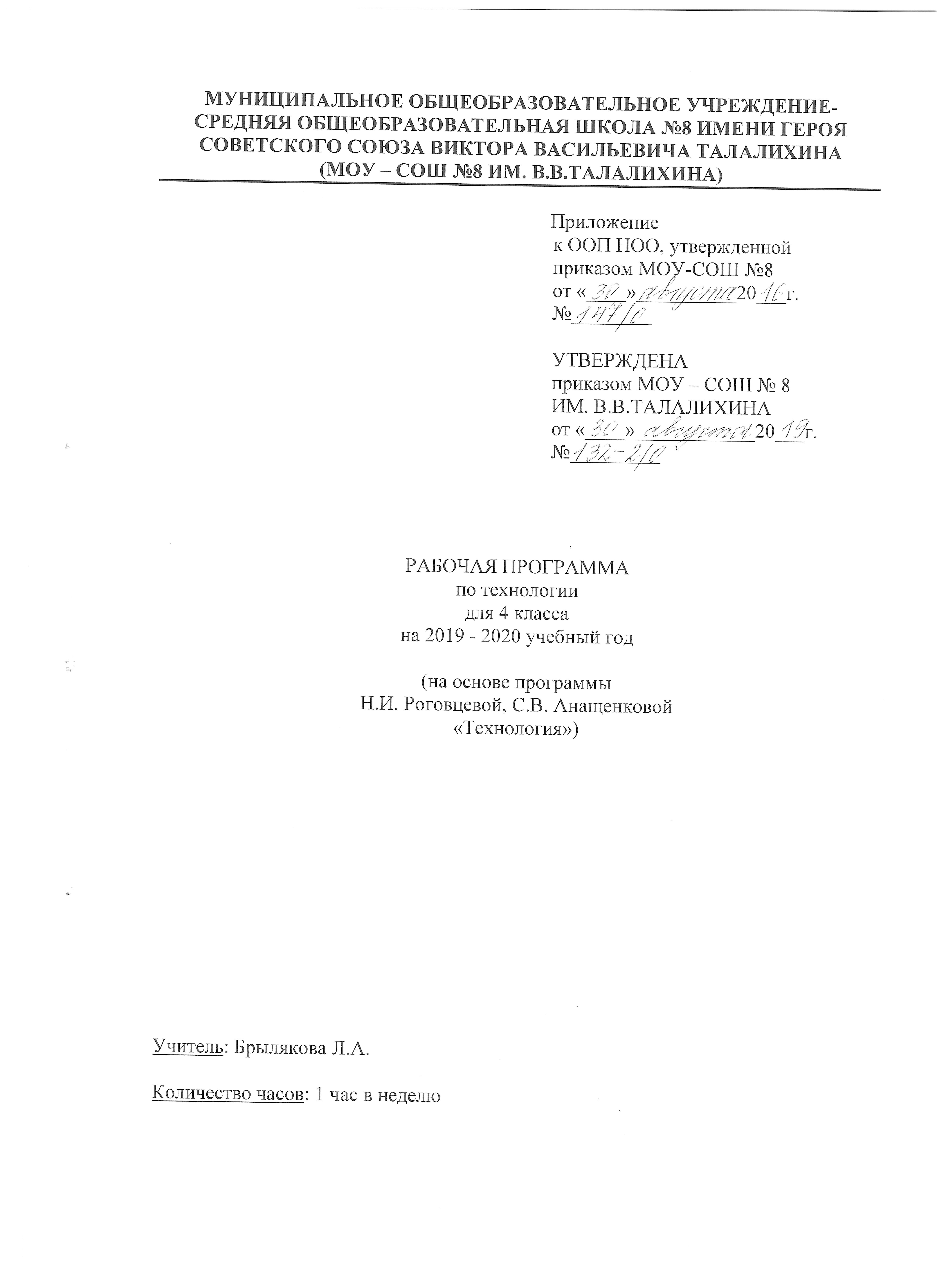 Пояснительная записка	Рабочая программа по технологии для 4 класса МОУ-СОШ №8 ИМ. В.В.ТАЛАЛИХИНА разработана на основе Федерального государственного образовательного стандарта начального общего образования, примерной программы по технологии и программы «Технология» Н.И. Роговцевой, С.В. Анащенковой, «Просвещение», 2012г. Программа реализуется по УМК «Перспектива». Для реализации содержания учебного предмета технология используется учебник Н.И. Роговцевой, Н.В. Богдановой, Н.В. Шипиловой, С.В. Анащенковой «Технология» для 4 класса.Место учебного предмета   в учебном плане	По учебному плану МОУ-СОШ №8 ИМ. В.В.ТАЛАЛИХИНА на изучение предмета «Технология» в 4 классе отводится 34 часа (1 час в неделю, 34 учебные недели)Тематическое планированиеКалендарно-тематическое планированиеСписок литературы для учителяРоговцева Н.И., Богданова Н.В., Добромыслова Н.В. Технология. Учебник. 4 класс. М.: Издательство «Просвещение», 2017 г. Роговцева Н.И., Богданова Н.В., Шипилова Н.В. Рабочая тетрадь. Технология. 4 класс. М.: «Просвещение», 2019 г.Шипилова Н.В., Роговцева Н.И., Анащенкова С.В. Технология. Методическое пособие с поурочными разработками. 4 класс. М.: Издательство «Просвещение», 2017 г.Список литературы для обучающегосяРоговцева Н.И., Богданова Н.В., Добромыслова Н.В. Технология. Учебник. 4 класс. М.: Издательство «Просвещение», 2017 г. Роговцева Н.И., Богданова Н.В., Шипилова Н.В. Рабочая тетрадь. Технология. 4 класс. М.: «Просвещение», 2019 г.Перечень WEB-сайтов для дополнительного образования по предметуhttps://infourok.ru/  Сайт ИНФОУРОКhttp://www.nachalka.com/ Сайт для учителей начальных классов «Начальная школа»http://www.uchportal.ru/ Учительский портал  http://festival.1september.ru/  Фестиваль педагогических идей «Открытый урок»http://viki.rdf.ru/ Детские электронные книги и презентацииhttp://ped-kopilka.ru/ Учебно-методический кабинетhttp://www.metod - kopilka.ru/ Метод-копилкаСОГЛАСОВАНОзам. директора по УВР ___________Ю.А. Сафронова«____» ____________ 20__г.СОГЛАСОВАНОруководитель ШМОучителей начальных классов___________ С.М. ЖучковаПротокол от«____» ____________ 20__г.№_____№ п/пРаздел, темаКоличество часовФорма контроля1Вводный урок12Человек и земля213Человек и вода34Человек и воздух35Человек и информация6Творческий проект «Умелые руки».Итого34Из них 1№урокаДата по плануДата по фактуТема ЭОР№урокаДата по плануДата по фактуТема ЭОР№урокаДата по плануДата по фактуТема ЭОРВводный урок (1 ч)Вводный урок (1 ч)Вводный урок (1 ч)Вводный урок (1 ч)Вводный урок (1 ч)104.09Как работать с учебником. Технологическая карта.Электронное приложение к учебнику Роговцевой Н.И., Богдановой Н.В., Добромысловой Н.В. «Технология» 4 классЧеловек и земля (21 ч)Человек и земля (21 ч)Человек и земля (21 ч)Человек и земля (21 ч)Человек и земля (21 ч)211.09Вагоностроительный завод. Изделие: «Ходовая часть (тележка)».Электронное приложение к учебнику318.09Вагоностроительный завод. Изделие: «Пассажирский вагон».Электронное приложение к учебнику425.09Полезные ископаемые. Изделие: «Буровая вышка».502.10Полезные ископаемые. Изделие: «Малахитовая шкатулка».Электронное приложение к учебнику616.10Автомобильный завод. Изделие: «КамАЗ».Электронное приложение к учебнику723.10Автомобильный завод. Изделие: «Кузов грузовика».Электронное приложение к учебнику830.10Монетный двор. Изделие: «Стороны медали».Электронное приложение к учебнику906.11Монетный двор. Изделие: «Медаль».Электронное приложение к учебнику1013.11Фаянсовый завод. Изделие: «Основа для вазы».Электронное приложение к учебнику1127.11Фаянсовый завод. Изделие: «Ваза».Электронное приложение к учебнику1204.12Швейная фабрика. Изделие: «Прихватка».Электронное приложение к учебнику1311.12Швейная фабрика. Изделие: «Новогодняя игрушка».Электронное приложение к учебнику1418.12Обувное производство. Моделирование и разработка чертежа.Электронное приложение к учебнику1525.12Обувное производство.Изделие: «Модель детской летней обуви».Электронное приложение к учебнику1615.01Деревообрабатывающее производство. Изделие: «Технический рисунок лесенки-опоры для растений».  1722.01Деревообрабатывающее производство. Изделие: «Лесенка-опора для растений».Электронное приложение к учебнику1829.01Кондитерская фабрика. Изделия: «Пирожное «Картошка», «Шоколадное печенье».Электронное приложение к учебнику1905.02Кондитерская фабрика. Практическая работа: Тест «Кондитерские изделия».Электронное приложение к учебнику2012.02Бытовая техника. Изделия: «Настольная лампа», «абажур».Электронное приложение к учебнику2119.02Бытовая техника. Практическая работа: «Тест: Правила эксплуатации электронагревательных приборов».Электронное приложение к учебнику2226.02Тепличное хозяйство. Проект  «Цветы для школьной клумбы».Электронное приложение к учебникуЧеловек и вода (3 ч)Человек и вода (3 ч)Человек и вода (3 ч)Человек и вода (3 ч)Человек и вода (3 ч)2304.03Водоканал. Изделие: «Фильтр для очистки воды».2411.03Порт. Изделие: «Канатная лестница». Практическая работа: «Технический рисунок канатной лестницы».Электронное приложение к учебнику2518.03Узелковое плетение. Изделие: «Браслет».Электронное приложение к учебникуЧеловек и воздух (3 ч)Человек и воздух (3 ч)Человек и воздух (3 ч)Человек и воздух (3 ч)Человек и воздух (3 ч)2625.03Самолетостроение. Ракетостроение.Изделие: «Самолет».Электронное приложение к учебнику2701.04Ракета-носитель.Изделие: «Ракета-носитель».Электронное приложение к учебнику 2815.04Летательный аппарат. Воздушный змей. Изделие: «Воздушный змей».Электронное приложение к учебникуЧеловек и информация (6 ч)Человек и информация (6 ч)Человек и информация (6 ч)Человек и информация (6 ч)Человек и информация (6 ч)2922.04Создание титульного листа. Изделие: «Титульный лист».Электронное приложение к учебнику3029.04Работа с таблицами. Практическая работа: «Таблица».3106.05Создание содержания книги.Практическая работа: «Содержание».Электронное приложение к учебнику3213.05Переплетные работы. Изделие: «Книга «Дневник путешественника».3320.05Переплетные работы.Проект «Дневник путешественника».Электронное приложение к учебнику3427.05Итоговый урок. Творческий проект «Умелые руки».